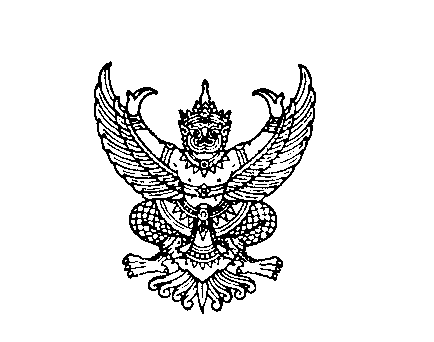 ที่ มท ๐๘๑๘.2/ว 13055                                                                       กรมส่งเสริมการปกครองท้องถิ่น                                                                                                        ถนนนครราชสีมา เขตดุสิต กทม. 10300					            2  กันยายน ๒๕๖3เรื่อง  การบันทึกข้อมูลงบประมาณค่าใช้จ่ายในการเลือกตั้งสมาชิกสภาท้องถิ่นหรือผู้บริหารท้องถิ่น ตามข้อบัญญัติ/เทศบัญญัติ งบประมาณรายจ่ายประจำปี พ.ศ. 2564 ลงในระบบบัญชีคอมพิวเตอร์ขององค์กรปกครอง  ส่วนท้องถิ่น (e-LAAS)เรียน  ผู้ว่าราชการจังหวัด อ้างถึง  หนังสือกรมส่งเสริมการปกครองท้องถิ่น ด่วนที่สุด ที่ มท 0818.2/ว 2563 ลงวันที่ 25 สิงหาคม 2563สิ่งที่ส่งมาด้วย  1. รายชื่อองค์กรปกครองส่วนท้องถิ่น จำนวน 141 แห่ง                            จำนวน 1 ชุดสิ่งที่ส่งมาด้วย  2. แบบรายงานองค์กรปกครองส่วนท้องถิ่นที่ยังไม่บันทึกรายงานงบประมาณค่าใช้จ่ายสำหรับ    การเลือกตั้งสมาชิกสภาท้องถิ่นหรือผู้บริหารท้องถิ่นขององค์กรปกครองส่วนท้องถิ่นตาม      (ร่าง) ข้อบัญญัติ/เทศบัญญัติ งบประมาณรายจ่ายประจำปี พ.ศ. 2564     จำนวน 1 ชุด	ตามที่กรมส่งเสริมการปกครองท้องถิ่นได้ตรวจสอบข้อมูลค่าใช้จ่ายในการเลือกตั้งสมาชิก        สภาท้องถิ่นหรือผู้บริหารท้องถิ่นในระบบบัญชีคอมพิวเตอร์ขององค์กรปกครองส่วนท้องถิ่น (e-LAAS) ข้อมูล ณ วันที่ 20 สิงหาคม 2563 ปรากฏว่ามีองค์กรปกครองส่วนท้องถิ่นที่ยังไม่บันทึกรายงาน (ร่าง) ข้อบัญญัติ/เทศบัญญัติ งบประมาณรายจ่ายประจำปี พ.ศ. 2564 เพื่อเป็นค่าใช้จ่ายสำหรับการเลือกตั้งสมาชิกสภาท้องถิ่นหรือผู้บริหารท้องถิ่น รวมทั้งสิ้น 608 แห่ง จึงขอให้จังหวัดกำชับองค์กรปกครองส่วนท้องถิ่นดังกล่าวดำเนินการบันทึกข้อมูลงบประมาณค่าใช้จ่ายสำหรับการเลือกตั้งสมาชิกสภาท้องถิ่นหรือผู้บริหารท้องถิ่นลงในระบบบัญชีคอมพิวเตอร์ขององค์กรปกครองส่วนท้องถิ่น (e-LAAS) ให้ครบถ้วนโดยเร็ว รายละเอียดปรากฏตามหนังสือที่อ้างถึง นั้นกรมส่งเสริมการปกครองท้องถิ่นขอเรียนว่า ได้ตรวจสอบข้อมูลค่าใช้จ่ายในการเลือกตั้งสมาชิกสภาท้องถิ่นหรือผู้บริหารท้องถิ่นในระบบบัญชีคอมพิวเตอร์ขององค์กรปกครองส่วนท้องถิ่น (e-LAAS) ข้อมูล     ณ วันที่ 31 สิงหาคม 2563 ปรากฏว่ามีองค์กรปกครองส่วนท้องถิ่นที่ยังไม่บันทึกรายงาน (ร่าง) ข้อบัญญัติ/เทศบัญญัติ งบประมาณรายจ่ายประจำปี พ.ศ. 2564 เพื่อเป็นค่าใช้จ่ายดังกล่าว รวมทั้งสิ้น 141 แห่ง ดังนั้น จึงขอให้จังหวัด       เร่งรัดองค์กรปกครองส่วนท้องถิ่นดังกล่าวดำเนินการบันทึกข้อมูลงบประมาณค่าใช้จ่ายสำหรับการเลือกตั้งสมาชิก    สภาท้องถิ่นหรือผู้บริหารท้องถิ่นลงในระบบบัญชีคอมพิวเตอร์ขององค์กรปกครองส่วนท้องถิ่น (e-LAAS)          /ให้ครบถ้วน ...-2-ให้ครบถ้วนทุกแห่ง และให้จังหวัดรายงานงบประมาณค่าใช้จ่ายสำหรับการเลือกตั้งสมาชิกสภาท้องถิ่นหรือผู้บริหารท้องถิ่นขององค์กรปกครองส่วนท้องถิ่นตาม (ร่าง) ข้อบัญญัติ/เทศบัญญัติ งบประมาณรายจ่าย             ประจำปี พ.ศ. 2564 ให้กรมส่งเสริมการปกครองท้องถิ่นทราบ ตามแบบรายงานที่กำหนด รายละเอียดปรากฏตาม               สิ่งที่ส่งมาด้วย 1 และ 2 ภายในวันพุธที่ 9 กันยายน 2563 จึงเรียนมาเพื่อโปรดพิจารณา         ขอแสดงความนับถือ                          				                อธิบดีกรมส่งเสริมการปกครองท้องถิ่นกองการเลือกตั้งท้องถิ่น					โทร ๐-๒๒๔๑-๙๐๐๐ ต่อ ๒๓๗2-๓โทรสาร 0-2241-7223 	           ผู้ประสานงานกองการเลือกตั้งท้องถิ่น นายสุรัตน์ นุชอุทัย โทร ๐9-4864-3113Email : suratnuch@gmail.com ไฟล์รายชื่อองค์กรปกครองส่วนท้องถิ่น จำนวน 141 แห่ง ที่ยังไม่บันทึกรายงาน (ร่าง) ข้อบัญญัติ/เทศบัญญัติ งบประมาณรายจ่ายประจำปี พ.ศ. 2564 ค่าใช้จ่ายสำหรับการเลือกตั้งสมาชิกสภาท้องถิ่นหรือผู้บริหารท้องถิ่นในระบบบัญชีคอมพิวเตอร์ขององค์กรปกครองส่วนท้องถิ่น (e-LAAS)และไฟล์แบบรายงานองค์กรปกครองส่วนท้องถิ่นที่ยังไม่บันทึกรายงานงบประมาณค่าใช้จ่ายสำหรับการเลือกตั้งสมาชิกสภาท้องถิ่นหรือผู้บริหารท้องถิ่นขององค์กรปกครองส่วนท้องถิ่นตาม (ร่าง) ข้อบัญญัติ/เทศบัญญัติ งบประมาณรายจ่ายประจำปี พ.ศ. 2564(กรุณาสแกน QR Code)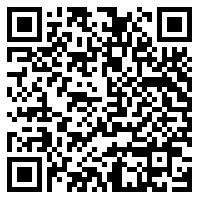 